В течение сентября  во всех классах прошли праздники осени. В связи с распространением новой коронавирусной инфекции, мероприятия были ограничены по количеству и проводились в каждом классе отдельно.Традиционно, они посвящены приходу и встрече нового времени года - осени. В этой статье мы хоти рассказать, как прошел данный праздник в начальных классах. Задача праздника заключалась в том, чтобы пройти все станции, проверить свою ловкость, скорость, умение работать в группе и многое другое. После праздника прошло награждение участников. Грамоты давали всем участникам конкурса. Все они были в разных номинациях. Дети предварительно готовили стихи, приметы, и загадки об осени, и на станциях они задавали вопросы своим одноклассникам. Праздник получился насыщенным, ярким, интересным! 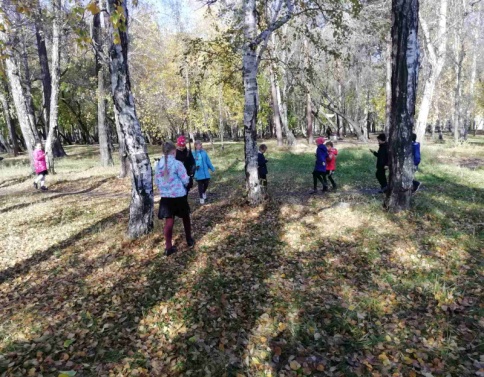 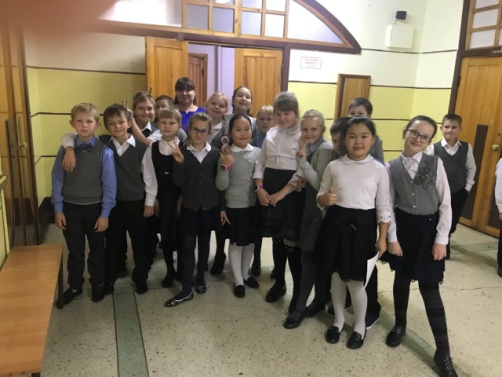 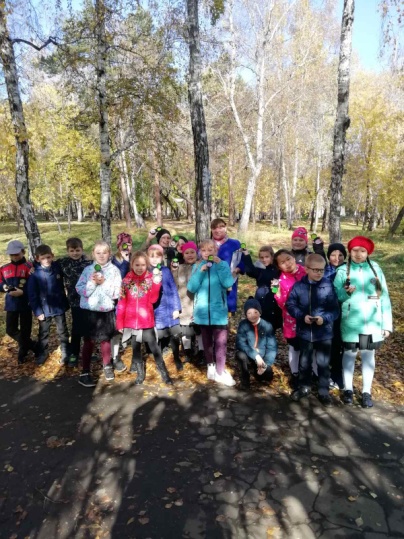 Автор статьи: Старикова Виктория 9 В